Bernita L. (Hoffman) BashMay 26, 1912 – November 17, 2001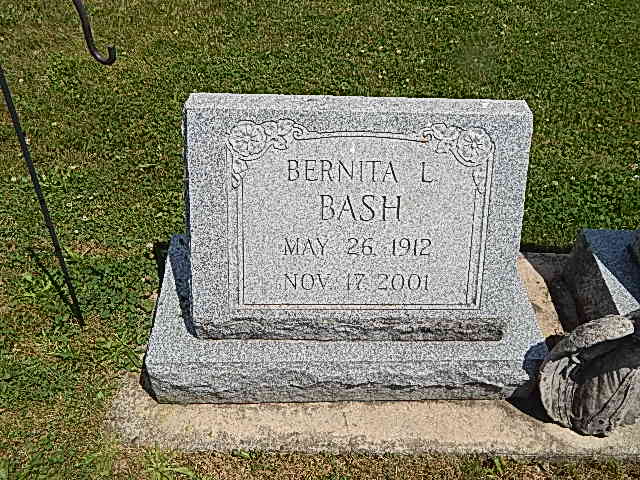 Photo by Alicia Kneuss
   Bernita L. Bash, 89, of Berne, a former member of Pleasant Valley United Methodist Church, died Saturday, Nov. 17, 2001, at Chalet Village, Berne. The Adams County native retired in 1973 from Jay Garment Co., Portland. She was also a member of Kirkland Ladies Club and a Girl Scouts and 4-H leader for many years. 
   Surviving are daughters Shirley Gullett of Parker City and Lois Norman of Portland; eight grandchildren; 19 great-grandchildren; and two great-great-grandchildren. She was preceded in death by three brothers and three sisters.  
   Services are 11 a.m. Tuesday at Haggard & Sefton Funeral Home, Decatur, with calling from 3 to 8 p.m. today. Burial will be at Pleasant Dale Cemetery, Decatur. News-SentinelNovember 19, 2001